Week 9 – Day 3 – SPAG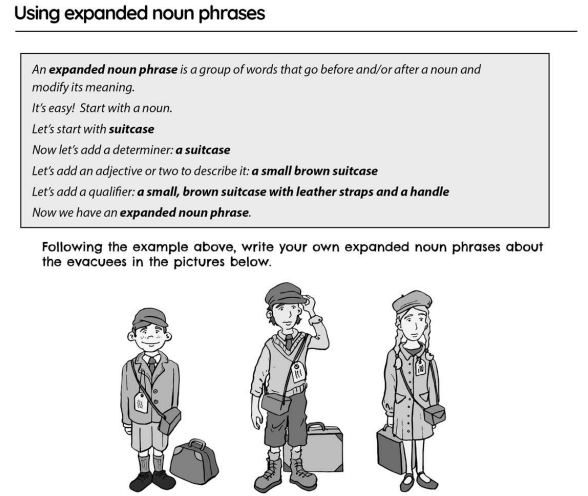 